oUsing Problem-Based Learning to Enhance Mathematical Abilities of Primary School Students: A Systematic Review and Meta-AnalysisSuparman1, Maximus Tamur2, Yunita3, Tommy Tanu Wijaya4, Syaharuddin51,3Departement of Mathematics Education, Universitas Pendidikan Indonesia, Indonesia2Universitas Katolik Indonesia Santu Paulus Ruteng, Indonesia4Department of mathematics and statistics, Guangxi Normal University, China 5Universitas Muhammadiyah Mataram, Indonesia1arman95@upi.edu, 2maximustamur@unikastpaulus.ac.id, 3yunita1996nita@upi.edu, 4tanuwijayat@gmail.com,  5syaharuddin.ntb@gmail.com ——————————      ——————————INTRODUCTION The rapid development of technology and science and the growing challenges in the 21st century requires that each individual develop their ability to adapt to various conditions that arise. In line with that, the ability to think critically and problem-solving, creativity and innovation, and communication and collaboration are adaptive skills that are needed by each individual (Sanabria & Arámburo-Lizárraga, 2017; Silber-Varod et al., 2019; Voogt & Roblin, 2012). The process that students go through will build their mindset as critical and creative individuals and solve real problems. Thus, conceptual understanding, problem-solving, communication, literacy, and creative thinking are essential to developing mathematics learning to support each individual's 21st-century skills.	Problem-solving, creative thinking, communication, literacy, and conceptual understanding developed in mathematics learning are mathematical abilities (MA) (Ronis, 1999). Related to that, Bolstad (2020) explains learning that regulates students to work with open problems in real-world contexts such as mathematical problem-solving can develop MA. One learning model that fulfills these suggestions is problem-based learning (PBL). PBL engages students in thinking skills, problem-solving, communication, group work, and sharing information with others (Zotou et al., 2020; Chang et al., 2020). Researchers provide recommendations to mathematics teachers, especially primary school mathematics teachers, to select PBL as a solution to enhance students' MA because the stages or process in PBL design can develop and enhance problem-solving, creative and critical thinking, and communication (Hung, 2015; Neber & Neuhaus, 2013; Yew & Goh, 2016). Thus, at various formal education levels, schools adopt PBL as a mathematics learning model to develop and enhance students' MA. Researchers collaborating with elementary school mathematics teachers have extensively examined the effects of PBL on mathematical problem-solving abilities (MPSA), mathematical creative thinking skills (MCTA), mathematics communication skills (MCA), mathematical literacy skills (MLA), and mathematical conceptual understanding abilities (MCUA). From several published research reports, some researchers said that PBL had a significant positive effect on enhancing MPSA (Pohan, Asmin & Menanti, 2020; Riswari, Yanto & Sunarso, 2018), MCA (Kodariyati & Astuti, 2016), MCTA (Katminingsih & Widodo, 2015), MLA (Firdaus, Wahyudin & Herman, 2017), and MCUA (Kaharuddin, 2018). However, some researchers also claimed that PBL did not have a significant and even harmed enhancing MPSA (Ali, Hukamdad, Akhter & Khan, 2018), MCA (Rosmala, Isrok'atum & Panjaitan, 2017), MCTA (Indriani, Widyasari & Amril, 2019), and MCUA (Uygun & Tertemiz, 2014). The inconsistent results of the various results of these reports provide unclear and dubious information about the effect of PBL on enhancing students’ MA. On the other hand, education policymakers, especially mathematics teachers at the primary school level, need accurate and precise information such as is PBL in general effective in enhancing the MA of primary school students? How many students are in the class so that PBL can enhance students' MA? and others.  To meet this need, a study that summarizes, estimates and synthesizes the effect of PBL on enhancing students' MA is needed. One research method that can integrate various research results with relevant topics or themes is systematic review and meta-analysis (Pigott & Polanin, 2020). Systematic reviews are scientific reviews or investigations that comprehensively synthesize various relevant primary studies on a particular topic using systematic and transparent procedures (Purssell & Mccrae, 2020; Tamur & Juandi, 2020). Meanwhile, meta-analysis is a research method that uses a quantitative approach to summarize, estimate, synthesize, and evaluate a single unit of information regarding the strength of effects, correlations, and associations between variables (Cumming, 2012), which uses effect size as an aspect of measurement (Borenstein et al., 2009; Cleophas & Zwinderman, 2017; Mike & Cheung, 2015). Thus, systematic review and meta-analysis were used in this study to summarize, estimate, and synthesize various relevant primary studies regarding the effect of PBL on enhancing students’ MA.	Various meta-analysis studies that have been carried out previously regarding PBL implementation still have various weaknesses. Analysis of publication bias and sensitivity is critical in ensuring statistical data validity in the meta-analysis process (Furuya-Kanamori & Doi, 2020; Tamur, Juandi, & Kusumah, 2020). However, several meta-analysis studies did not apply publication bias and sensitivity (Batdi, 2014b, 2014a; Dochy et al., 2003; Gijbels et al., 2005; Kadir et al., 2013; Puyada & Putra, 2018). As a result, the resulting combined effect size tends to be over-interpreted and does not reflect the true effect (Tamur, Jehadus, Nendi, Mandur, & Murni, 2020). Therefore, this meta-analysis study applied analysis of publication bias and sensitivity. Investigating study characteristics such as sample and publication characteristics is indispensable in analyzing heterogeneity of effect size data. However, several meta-analysis studies did not investigate sample characteristics (Puyada & Putra, 2018). Likewise, several meta-analysis studies did not investigate publication characteristics (Batdi, 2014b; Dochy et al., 2003; Gijbels et al., 2005; Kadir et al., 2013). Thus, the study's characteristics can cause the effect size data to be heterogeneous but not investigated and analyzed. Therefore, this meta-analysis study investigated some of the characteristics of sample and publication. Also, previous meta-analysis research on the effect of PBL at primary school focused on mathematical critical thinking abilities (Anugraheni, 2018). However, this study focused on mathematical problem-solving, creative thinking, communication, literacy, conceptual understanding abilities. Thus, this study summarized, estimated, and synthesized PBL implementation's effect in enhancing the MA of primary school students by integrating various relevant primary studies and investigating the study characteristics that were likely to cause heterogenous effect size data.		METHODSThe method used in this study was a systematic review and meta-analysis. The choice of a systematic review as a method in this study was because the systematic review was a method that aimed to find and synthesize various relevant study results (Purssell & Mccrae, 2020). The systematic review and meta-analysis collaboration in this study was because this study synthesized various relevant primary studies using a quantitative approach. In this literature, (Bernard et al., 2014; Borenstein et al., 2009) revealed that as a method, systematic review and meta-analysis had several stages, namely: (1) defining the problem, (2) inclusion criteria, (3) literature search strategy, (4) study selection, (5) extracting data, (6) statistical analysis, and (7) interpretation and report. Therefore, these stages were used in systematic review and meta-analysis studies. Inclusion CriteriaThe problem of the inconsistency of the effect of PBL implementation in enhancing MA was still very broad or general so it needed to be limited by inclusion criteria so that this systematic review and meta-analysis was more focused and specific. In their literature, (Liberati et al., 2009) stated that the PICOS approach (Population, Interventions, Comparator, Outcomes, and Study Design) could be used to define inclusion criteria more specifically. Based on this approach, the inclusion criteria in this study were determined based on the PICOS approach, namely: The population in the primary study was primary school students in Indonesia or several other countries.The intervention or treatment in the primary study was the implementation of PBL. The comparator of the intervention in the primary study was the implementation of conventional learning. The outputs in the primary study were MPSA, MCTA, MCA, MLA, and MCUA. The type of research in the primary study was a quasi-experimental research with a causal-comparative type. The primary study reported statistical data such as mean, standard deviation, sample size, t-value, and p-value in both the intervention and comparison groups.The primary study was published in the period 2011 – 2020 in national and international journals indexed by Scopus or not indexed by Scopus. Primary studies that did not correspond to the study selection process's inclusion criteria were excluded from this systematic review and meta-analysis study. Literature Search StrategyPrimary studies were searched using several databases: semantic scholar, education resources information center (ERIC), directory open-access journal (DOAJ), and IOP science. Through this database, primary studies were traced using the keywords “problem-based learning” AND “mathematical problem-solving ability” OR “mathematical creative thinking skills” OR “mathematical communication ability” OR “mathematical literacy ability” OR “mathematical conceptual understanding ability”. Thus, these databases and keywords could assist in finding and obtaining various primary studies that matched the inclusion criteria. Study SelectionThe selection of primary studies was guided by the inclusion criteria that had been established. To achieve a high-quality systematic review and meta-analysis, Pigott & Polanin (2020) suggested that the primary study selection process went through four stages guided by PRISMA (Preferred Reporting Items for Systematic reviews and Meta-Analysis), namely: (1) identification, (2) screening, (3) eligibility, and (4) included.  Thus, this systematic review and meta-analysis study used these stages in selecting studies. Extracting DataPrimary studies that had met the inclusion criteria and gone through the study selection stage were extracted or coded into key data or information that would be used in the meta-analysis process. The authors' data or information included statistical data (mean, standard deviation, sample size, t-value, and p-value), MA type, sampling technique, publication year, and Scopus indexed status. Two coders who were experts in systematic review and meta-analysis study were involved in the data extraction process to ensure that the data or information generated from the extraction process was valid and credible (Vevea et al., 2019). Coding reliability tests were carried out to produce valid and credible data or information from the data extraction process (Üstün & Eryilmaz, 2014), specifically related to consistency between coders (inter-rater reliability). The Cohen Kappa test was selected to measure consistency between coders in this study because the data extraction process only involved two coders (Vevea et al., 2019). The agreement level value between coders obtained was interpreted using the Kappa coefficient classification (McHugh, 2012). Kappa coefficient calculations were carried out with the help of SPSS software version 16. The calculation of Cohen's kappa is done according to the following formula: Pr (a) represented an observed agreement, and Pr (e) represented a coincidence agreement. A deal level of 0.85 or greater was predefined to be considered high. Thus there was a substantial to the almost perfect match between coders.  Statistical AnalysisEffect size is the main unit in a meta-analysis study that describes the strength of the effect, correlation, or association between two variables (Borenstein et al., 2009; Cleophas & Zwinderman, 2017; Cumming, 2012; Mike & Cheung, 2015). In this study, the effect size was calculated using the Hedge g equation (Borenstein et al., 2009) because the intervention group's sample sizes were relatively small (Harwell, 2020). The effect size obtained from the calculation results was interpreted using the classification of Thalheimer & Cook (2002) namely: less than 0,15 (ignored), between 0,15 and 0,40 (small effect), between 0,40 and 0,75 (medium effect), between 0,75 and 1,10 (high effect), between 1,10 and 1,45 (very high effect), and more than 1,45 (excellent).Statistical data in primary studies such as mean, standard deviation, sample size, t-value, and p-value were prone to bias. Every publication of the study results was never free from publication bias. To ensure that each primary study's statistical data was valid, publication bias analysis and sensitivity analysis were critical (Bernard et al., 2014; Furuya-Kanamori & Doi, 2020). This meta-analysis study, examining the impact of publication bias, used a funnel plot, and was assisted by the fill and trim test or the Rosenthal fail-safe N test (Harwell, 2020). Besides, the effect size data's stability and normality were investigated through a sensitivity analysis using the "One study removed" tool in the CMA software (Bernard et al., 2014). There were two types of effect models used in meta-analysis studies, namely the fixed effect model and the random effect model (Borenstein et al., 2009; Mike & Cheung, 2015). The p-value of the Q Cochran statistic and the heterogeneity analysis's inconsistency value was used to justify the selected effect model in the meta-analysis process and the heterogeneity of the effect size data (Higgins et al., 2003). If the results of the heterogeneity analysis showed that the effect size data were heterogeneous, the analysis of study characteristics or moderating variables was carried out to investigate more deeply about the variables that had the opportunity to cause the heterogeneous effect size data (Borenstein et al., 2009; Siddiq & Scherer, 2019). Besides, in this study, the p-value of Z statistics in the null hypothesis analysis was used to justify the significant effect of PBL implementation in enhancing the MA of primary school students (Borenstein et al., 2009). All calculations and statistical analysis in this systematic review and meta-analysis used Microsoft Excel, SPSS, and CMA software. RESULT AND DISCUSSIONThe Search ResultsThe study selection process in this systematic review and meta-analysis study is presented in Figure 1. Figure 1. Flow-Chart for Study SelectionThrough the semantic scholar, ERIC, DOAJ, and IOP science databases, 315 abstracts were identified from primary studies' search results. However, at the screening stage, it was found that 135 primary studies were the same, so they were not included in the later stages. Then, 93 studies out of the remaining 180 primary studies could not be included in the later stages because the 93 primary studies were not relevant to the title or abstract based on the screening results. Then, 62 primary studies had to be excluded at the eligibility stage because 48 primary studies were incomplete in reporting statistical data, and fourteen primary studies had no comparison group. Thus, only 25 primary studies met the inclusion criteria. However, during the statistical data validity process, it was found that the nine primary studies tended to have a high risk of publication bias, so that nine primary studies were excluded from the meta-analysis process. Thus, only sixteen primary studies were included in the meta-analysis process.Extracting Data ResultsThe consistency between coding using the Cohen Kappa test showed that the Kappa coefficient value was 0,88. These findings indicate that significantly the level of agreement between the two coders in the data extraction process is classified on a substantial agreement. Therefore, these findings interpret that the data or information generated from the extraction process is valid and credible. The results of data extraction from the sixteen primary studies are presented in Table 1. Table 1. The Result of Data Extraction from Sixteen Primary StudiesTable 2. The Result of Data Extraction from Sixteen Primary Studies (Continued)Analysis of Publication Bias and SensitivityThe distribution of effect size data from the sixteen primary studies involved in this meta-analysis study is presented in Figure 2. 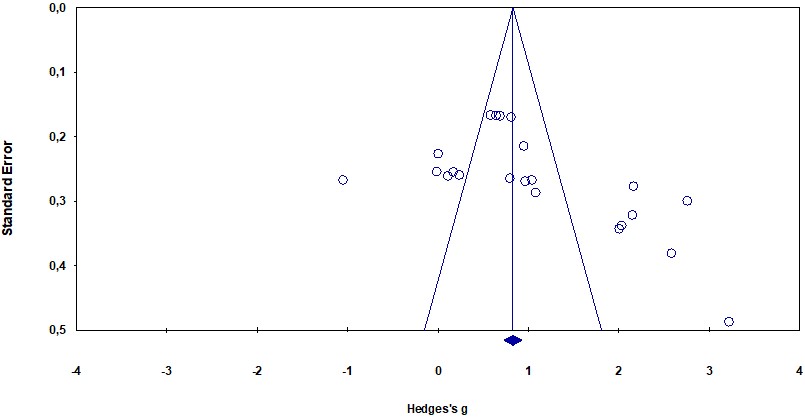 Figure 2. The Funnel Plot of Hedge’s Standard ErrorThe funnel plot analysis in Figure 2 shows that the distribution of effect size data from the sixteen primary studies in this meta-analysis study was symmetric. The fill and trim test results showed that no effect size data needed to be added or excluded in this meta-analysis study. These findings justify that the distribution of effect size data on the funnel plots is symmetric. The results of the fill and trim test calculation are presented in Table 3. Table 3. The Result of Fill and Trim Test	Rosenthal’s fail-safe N test results showed that the Rosenthal's fail-safe N value was 1.732, and the p-value was 0,000. This finding indicates that this meta-analysis requires 1.732 null effect studies so that the p-value exceeds α = 0,05. These findings interpret that the effect size data included in this meta-analysis study are resistant to publication bias. The results of Rosenthal's fail-safe N test are presented in Table 4. Table 4. The Result of The Rosenthal’s Fail-Safe N TestThe various publication bias analyses conducted provided strong evidence that the sixteen primary studies' effect size data had a small risk of publication bias. Sensitivity analysis was used to identify potential sources of abnormal effect size data sets. Table 7 shows that based on the random effect model, this meta-analysis study's overall effect size was g = 1,050. Using the "One study removed" tool in the CMA software, based on the random effect model, the highest mean was g = 1,143, and the lowest mean was g = 0,964. These results indicate that the effect size data set in this meta-analysis study is still stable and reasonable despite excluding one or more effect size data. Thus, these findings indicated that the effect size data included in this meta-analysis study were not sensitive to an abnormality of effect sizes and change in sample sizes.Intervention EffectsThe Overall Effect Size of Each StudyTable 5 shows that the smallest and the highest effect sizes of PBL implementation on enhancing primary school students' MA were -1,046 and 3,223, so that the range was 4,269. Based on the classification of effect size developed (Thalheimer & Cook, 2002), the collection of effect size consisted of seven excellent effect sizes, six high effect sizes, three medium effect sizes, two small effect sizes, three ignored effect sizes, and one undetailed effect size. Therefore, the distribution of effect size data from each primary study conducted tended to be even. The overall effect size of PBL implementation in enhancing the MA of primary school students from each of the primary studies is presented in Table 5.Table 5. Effect Size of PBL in Enhancing MA of Primary School Students	A heterogeneity test was used to determine the effect size model selected in this meta-analysis study (Higgins et al., 2003). The results of the heterogeneity test of effect size data from the sixteen primary studies are presented in Table 6. Table 6. Comparison of the Result of a Meta-Analysis based on Effect ModelThe heterogeneity analysis results in Table 6 showed that the overall effect size data analyzed had significant differences. Also, the p-value of the Q statistic, which was less than 0,05, indicated that the random effect model was significantly better than the fixed effect model (Mike & Cheung, 2015). Thus, the effect model used in this meta-analysis study was the random effect model.  											In this meta-analysis study, the null hypothesis test was conducted to determine whether PBL implementation significantly enhanced primary school students' MA. The results of the null hypothesis test are presented in Table 7. Table 7. The Result of the Null Hypothesis Analysis based on Random Effect ModelThe null hypothesis test results in Table 7 show that the p-value of the Z statistic was less than 0,05. These findings interpret that the implementation of PBL significantly enhances the MA of primary school students. Besides, the effect size of the sixteen primary studies analyzed was 1,050, which could be classified as a high effect size. In their study, Kadir et al. (2013) showed a similar result that the effect size of PBL implementation in enhancing students' problem-solving abilities in mathematics and science learning was 1,079, which is classified as a high effect size of the sixteen primary studies analyzed. Other empirical evidence (Puyada & Putra, 2018) in their meta-analysis study on twenty primary studies showed that PBL implementation positively affected student learning outcomes. Likewise, (Gijbels et al., 2005), in their meta-analysis study, showed that PBL implementation was significantly effective in increasing knowledge and skills of the 25 primary studies analyzed. In other related meta-analysis studies, it was found that the application of PBL has a positive effect on developing conceptual understanding, connections, and concept application (Dochy et al., 2003). Susanti et al. (2020), in their study which synthesized twelve primary studies, showed that the MCA of junior high school students after the implementation of PBL was significantly higher than the MCA of junior high school students after the implementation of conventional learning with high effect sizes.										These findings provide strong evidence that PBL is an effective learning tool that mathematics teachers can use in enhancing the MA of primary school students in learning mathematics. PBL effectively increases the MA primary school students because the PBL design builds knowledge flexibly and broadly, enables them as individuals who can apply their abilities and skills in various conditions, and develop effective problem-solving support effective creative and critical thinking  (Yew & Goh, 2016). Analysis of the Study CharacteristicsThe heterogeneity analysis in Table 6 shows that the effect size data in this meta-analysis study differed significantly from one another. Therefore, the study characteristics are essential for further analysis because the study characteristics have the opportunity to cause the heterogeneous effect size data (Siddiq & Scherer, 2019). The study characteristics analyzed in this meta-analysis study were the MA characteristics, substantive characteristics, and extrinsic characteristics. The MA characteristics analyzed in this meta-analysis study were MPSA, MCTA, MCA, MLA, and MCUA. The heterogeneity analysis in Table 8 shows that the effect size of PBL implementation in enhancing MPSA, MCTA, MCA, MLA, and MCUA was significantly different. These findings indicate that the MA characteristics lead to the heterogeneity of the overall studies' effect sizes in this meta-analysis. It was found that the effect size of PBL implementation in enhancing primary school students' MLA was higher than the effect size of PBL implementation in enhancing primary school students' MPSA, MCTA, MCA, and MCUA of the five characteristics of MA analyzed in this meta-analysis study. However, these findings can not be generalized in general because there are relatively few studies on the MLA of primary school students analyzed in this meta-analysis study. Likewise, in the previous meta-analysis studies, there has been no statement stating that the implementation of PBL has the greatest effect in enhancing students’ MLA compared to other students’ MA. The results of the analysis of the characteristics of MA are presented in Table 8. Table 8. The Result of Mathematical Ability Characteristics Analysis	The null hypothesis test results in Table 8 show that the primary school students' MPSA, MCTA, MLA, and MCUA after the implementation of PBL were significantly higher than the primary school students’ MPSA, MCTA, MLA, and MCUA. These findings provide strong evidence that the implementation of PBL in enhancing the MCTA and MLA of primary school students has a very high effect size. (Katminingsih & Widodo, 2015) in their study showed similar findings that the implementation of PBL has a positive effect on the MCTA of primary school students. Another study (Firdaus et al., 2017) found the same findings that primary school students' MLA experienced a positive increase by implementing PBL. Other findings provide strong evidence that the implementation of PBL in enhancing the MPSA and MCUA of primary school students has a high effect size. In their study, (Pohan et al., 2020; Riswari et al., 2018) showed the same results that the implementation of PBL positively affects the MPSA of primary school students. Likewise, (Kaharuddin, 2018) in his study found the same results that the MCUA of primary school students had a positive increase by implementing PBL. Findings in the form of the effect of PBL on MA in this meta-analysis study provide strong evidence and information for mathematics teachers in the primary school level to select PBL as one of the best solutions in implementing mathematics learning in the classroom to enhance primary school students' MPSA, MCTA, MLA, and MCUA.	Another interpretation of the null hypothesis test results in Table 8 is that the MCA of primary school students by implementing PBL were not significantly different from the MCA of primary school students by implementing conventional learning. These findings provide strong evidence that the implementation of PBL in enhancing MCA of primary school students has a very small effect size and can be ignored. (Rosmala et al., 2017) their study also showed similar findings that the implementation of PBL did not have a significant effect in enhancing the MCA of primary school students. These findings interpret that mathematics teachers at the primary school level should make more efforts by considering the important things in enhancing the primary school students' MCA through the implementation of PBL. Table 9. The Result of Substantive Characteristics AnalysisThe heterogeneity analysis in Table 9 shows that the effect size of the PBL implementation in enhancing the MA of primary school students whose students selection was made by random sampling and purposive sampling was significantly different. These findings prove that the characteristics of the sampling technique used in selecting students led to a significantly heterogeneous effect size of the overall meta-analysis study. (Siddiq & Scherer, 2019) in their meta-analysis study found a similar thing that the heterogeneity of the effect size conducted was due in part to the characteristics of the sampling technique used in selecting students as study subjects. However, the effect size of PBL implementation in enhancing the MA of primary school students whose number of students in the class was more than 32 students did not differ significantly. These findings suggest that the characteristics of the sample size do not significantly lead to heterogeneity in the effect sizes of the whole studies in this meta-analysis study, (Demirel & Dağyar, 2016) found similar results that the sample size characteristics did not cause the heterogeneity of the effect size of the studies conducted in the meta-analysis process.	In terms of the sample size, the MA of primary school students by implementing PBL was significantly higher than the MA of primary school students by implementing conventional learning. PBL implementation at a sample size greater than 32 students was better than a sample size that was less or equal to 32 students. However, Tamur et al. (2020), in their study, showed different findings that a sample size of less than or equal to 30 students was better than a sample size of more than 30 students. Likewise, (Demirel & Dağyar, 2016) in their study showed that a sample size of less than or equal to 32 students was better than a sample size of more than 32 students. The difference in findings in this study and the meta-analysis studies conducted (Demirel & Dağyar, 2016; Tamur et al., 2020) can be due to different research focus. In their meta-analysis study, Demirel & Dagyar investigated and evaluated the effect of PBL on student attitudes at the education level of primary school, secondary school, and high school. Likewise, Tamur et al. (2020), in their meta-analysis study, focused on investigating and evaluating the effect of the RME approach on students' mathematics learning outcomes at the education level of primary school, secondary school, and high school. However, this meta-analysis study investigated and evaluated the effect of PBL on students MA at primary school.On the other hand, in terms of the sampling technique used in student selection, the MA of primary school students after the implementation student was significantly higher than the MA of primary school students after implementing conventional learning. The implementation of PBL in which research in selecting students using random sampling techniques was better than using a purposive sampling technique. In their study, Siddiq & Scherer (2019) showed similar results that the effect size using random sampling techniques was er than purposive sampling techniques. These findings provide recommendations to researchers that in conducting research, especially regarding the implementation of PBL in enhancing the MA of primary school students, researchers should use random sampling techniques in selecting samples to be used as research subjects.	The extrinsic characteristics analyzed in this meta-analysis study were publication year and indexed Scopus status. The heterogeneity analysis in Table 10 shows that studies indexed by Scopus differed significantly from studies that were not indexed by Scopus. The effect size of the studies indexed by Scopus was significantly higher than the effect size of the studies not indexed by Scopus. These findings interpret that through the implementation of PBL, the MA of primary school students whose reports are published in Scopus indexed journal are better than those of the primary school students whose reports are published in a journal not indexed Scopus. However, Scopus and non-Scopus indexed studies have an equal chance of being included in this meta-analysis study. Likewise, studies that were indexed by Scopus and non-Scopus reported that the MA of primary school students' effect size after the implementation of PBL was significantly higher than the MA of primary school students after the implementation of conventional learning. Therefore, these findings provide information that researchers or mathematics teachers, especially primary school mathematics teachers, can use literature published in the form of Scopus and non-Scopus indexed journals as information to enhance students' MA in mathematics learning after the implementation of PBL. However, researchers should prioritize literature from journals indexed by Scopus. The results of the calculation from the analysis of the extrinsic characteristics are presented in Table 10. Table 10. The Result of Extrinsic Characteristics Analysis	Another finding from the heterogeneity analysis in Table 10 is that the studies published in 2010 – 2015 and 2016 – 2020 were not significantly different. However, the effect size of studies publ6 – 2020 was higher than the effect size of studies published in 2010 – 2015. Studies published in 2016 – 2020 reported that the MA of primary school students after implementing PBL was significantly higher than the MA of primary school students after the implementation of conventional learning. However, studies published in 2010 – 2015 reported that the MA of primary school students after implementing PBL was not significantly different from the MA of primary school students after the implementation of conventional learning. The findings of studies published in 2016 – 2020 interpret that the implementation of PBL to enhance the MA of primary school students is getting better and more massive. This finding is indicated by the effect size that has increased from year to year and the increasing number of PBL implementation in mathematics learning to enhance primary school students' MA. 	CONCLUSION AND SUGGESTIONSThe synthesis of sixteen primary studies relevant to the effect of PBL on MA provides a summary. It estimates that PBL implementation on enhancing the MA of primary school students is significantly high. The heterogeneity of the effect size of the primary studies analyzed in this meta-analysis was significantly due to the characteristics of MA, sampling techniques, and Scopus indexed status. Thus, this meta-analysis study provides suggestions to policymakers in education, especially mathematics teachers at the primary school level, to select PBL as a useful learning model in enhancing MPSA, MCTA, MLA, and MCUA in learning mathematics. Likewise, researchers should use the random sampling technique in selecting students who will be used as research samples, especially in examining the effect of PBL implementation in enhancing the MA of primary school students. It is also better if primary school mathematics teachers and researchers prioritize literature from Scopus indexed journal to find information specifically about the implementation of PBL to solve students’ MA problems.  	In this meta-analysis study, several weaknesses, such as the number of primary studies indexed by Scopus and the number of literature search engines were a relatively small number. Several substantive characteristics, such as PBL treatment duration, study area, and study year, were not observed. Therefore, for further meta-analysis studies, especially on the effect of PBL implementation in increasing students' MA, the number of primary studies indexed by Scopus and the number of literature search engines should be increased. Likewise, substantive characteristics such as the PBL treatment duration, the study area, and the study year should be included in the meta-analysis study because they could potentially influence the effect size's heterogeneity.  ACKNOWLEDGEMENTThe writers would like to deliver the greatest gratitude to the Indonesian Endowment Fund of Education (LPDP) for financial support.REFERENCESAli, R., Hukamdad, H., Akhter, A., & Khan, A. (2010). Effect of using problem-solving method in teaching mathematics on the achievement of mathematics students. Asian Social Science, 6(2), 67–72. https://doi.org/10.5539/ass.v6n2p67Anugraheni, I. (2018). Meta-analisis model pembelajaran problem-based learning dalam meningkatkan keterampilan berpikir kritis di Sekolah Dasar. POLYGLOT: A Journal of Language, Literature, Culture, and Education, 14(1), 9–18. https://doi.org/http://dx.doi.org/10.19166/pji.v14i1.789Astuti, W. P., Wahyudi, W., & Indarini, E. (2018). Efektivitas model pembelajaran problem-based learning dan problem-solving terhadap kemampuan berpikir kreatif matematika. Jurnal Imiah Pendidikan Dan Pembelajaran PPs Universitas Pendidikan Ganesha, 2(2), 159–166. https://doi.org/10.23887/jipp.v2i2.15349Batdi, V. (2014a). A meta-analysis study comparing problem-based learning with traditional instruction. Electronic Journal of Social Sciences, 13(51), 346–364. https://doi.org/10.17755/esosder.12812Batdi, V. (2014b). The effects of a problem-based learning approach on students attitude levels: A meta-analysis. Educational Research and Reviews, 9(9), 272–276. https://doi.org/10.5897/err2014.1771Bernard, R. M., Borokhovski, E., Schmid, R. F., Tamim, R. M., & Abrami, P. C. (2014). A meta-analysis of blended learning and technology use in higher education: From the general to the applied. Journal of Computing in Higher Education, 26(1), 87–122. https://doi.org/10.1007/s12528-013-9077-3Bolstad, O. H. (2020). Secondary teachers ’ operationalisation of mathematical literacy. European Journal of Science and Mathematics Education, 8(3), 115–135.Borenstein, M., Hedges, L. V., Higgins, J. P. T., & Rothstein, H. R. (2009). Introduction to meta-analysis. John Willey and Son Ltd. https://doi.org/10.1007/978-3-319-14908-0_2Chang, C. S., Chung, C. H., & Chang, J. A. (2020). Influence of problem-based learning games on effective computer programming learning in higher education. Educational Technology Research and Development, 68(5), 2615–2634. https://doi.org/10.1007/s11423-020-09784-3Cleophas, T. J., & Zwinderman, A. H. (2017). Modern meta-analysis: Review and update of methodologies. Springer International Publishing. https://doi.org/10.1007/978-3-319-55895-0Cumming, G. (2012). Understanding the new statistics: Effect sizes, confidence intervals, and meta-analysis. Routledge Taylor & Francis Group. https://doi.org/10.1111/j.1751-5823.2012.00187_26.xDemirel, M., & Dağyar, M. (2016). Effects of Problem-Based Learning on Attitude: A Meta-analysis Stud. EURASIA Journal of Mathematics, Science & Technology Education, 12(8), 2115–2137. https://doi.org/10.12973/eurasia.2016.1293aDochy, F., Segers, M., Van den Bossche, P., & Gijbels, D. (2003). Effects of problem-based learning: A meta-analysis. Learning and Instruction, 13(5), 533–568. https://doi.org/10.1016/S0959-4752(02)00025-7Firdaus, F. M., Wahyudin, W., & Herman, T. (2017). Improving primary students’ mathematical literacy through problem-based learning and direct instruction. Educational Research and Reviews, 12(4), 212–219. https://doi.org/10.5897/err2016.3072Furuya-Kanamori, L., & Doi, S. A. R. (2020). Publication Bias. In S. Khan (Ed.), Meta-Analysis (First, p. 293). Singapore: Springer Nature Singapore Pte Ltd. https://doi.org/10.1007/978-981-15-5032-4Gijbels, D., Dochy, F., Van Den Bossche, P., & Segers, M. (2005). Effects of problem-based learning: A meta-analysis from the angle of assessment. Review of Educational Research, 75(1), 27–61. https://doi.org/10.3102/00346543075001027Gunawan, I. W. A., Tegeh, I. M., & Suarjana, M. (2017). Pengaruh model pembelajaran PBL berbantuan media LKS terhadap kemampuan pemecahan masalah matematika siswa kelas V SD Gugus V Kecamatan Abang. E-Journal PGSD Universitas Pendidikan Ganesha, 5(2), 1–10. https://doi.org/http://dx.doi.org/10.23887/jjpgsd.v5i2.10812Harwell, M. (2020). Growth in the Amount of Literature Reviewed in a Meta-Analysis and Reviewer Resources. Mid-Western Educational Researcher, 32(1), 31–47.Higgins, J. P. T., Thompson, S. G., Deeks, J. J., & Altman, D. G. (2003). Measuring inconsistency in meta-analysis. British Medical Journal, 327, 557–560. https://doi.org/10.1007/s10844-006-2974-4Hung, W. (2015). Problem-based learning: Conception, practice, and future. In Authentic problem-solving and learning in the 21st century (pp. 75–92). Springer. https://doi.org/10.1007/978-981-287-521-1_5Indriani, D. S., Widyasari, W., & Amril, L. o. (2019). Pengaruh model pembelajaran berbasis masalah terhadap kemampuan berpikir kreatif matematis siswa pada materi bilangan pecahan kelas IV SDIT At-Thoriq. E-Journal Skripsi: Fakultas Keguruan Ilmu Pendidikan, 2(3), 1–21.Kadir, K., Milama, B., & Khairunnisa, K. (2013). Meta-analisis efektivitas pendekatan problem-solving dalam pembelajaran sains dan metametika. Lembaga Penelitian UIN Syarif Hidayatullah. https://doi.org/10.1017/CBO9781107415324.004Kaharuddin, A. (2018). Effect of problem-based learning model on mathematical learning outcomes of 6th grade students of elementary school accredited B in Kendari City. International Journal of Trends in Mathematics Education Research, 1(2), 43–46. https://doi.org/10.33122/ijtmer.v1i2.14Katminingsih, Y., & Widodo, S. (2015). Pengaruh model pembelajaran berdasarkan masalah terhadap kemampuan berpikir kreatif matematis siswa ditinjau menurut gender siswa SD Negeri Tarokan Kediri. Math Educator Nusantara, 1(1), 77–89.Kodariyati, L., & Astuti, B. (2016). Pengaruh model PBL terhadap kemampuan komunikasi dan pemecahan masalah matematika siswa kelas V SD. Jurnal Prima Edukasia, 4(1), 93–106. https://doi.org/https://doi.org/10.21831/jpe.v4i1.7713Liberati, A., Altman, D. G., Tetzlaff, J., Mulrow, C., Gøtzsche, P. C., Ioannidis, J. P. A., Clarke, M., Devereaux, P. J., Kleijnen, J., & Moher, D. (2009). The PRISMA statement for reporting systematic reviews and meta-analyses of studies that evaluate health care interventions: explanation and elaboration. In Journal of Clinical Epidemiology (Vol. 62, Issue 10). https://doi.org/10.1016/j.jclinepi.2009.06.006McHugh, M. L. (2012). Lessons in biostatistics interrater reliability : the kappa statistic. Biochemica Medica, 22(3), 276–282. https://doi.org/10.11613/BM.2012.031Mike, W., & Cheung, L. (2015). Meta-analysis: A structural equation modeling approach. John Willey and Son Ltd. https://doi.org/10.1002/9781118957813Nahdi, D. S. (2018). Eksperimentasi model problem-based learning dan model guided discovery learning terhadap kemampuan pemecahan masalah matematis ditinjau dari self-efficacy siswa. Jurnal Cakrawala Pendas, 4(1), 50–56. https://doi.org/10.31949/jcp.v4i1.711Neber, H., & Neuhaus, B. J. (2013). Creativity and problem-based learning (PBL): A neglected relation. In creativity, talent and excellence (pp. 43–56). Springer. https://doi.org/10.1007/978-981-4021-93-7Pigott, T. D., & Polanin, J. R. (2020). Methodological Guidance Paper: High-Quality Meta-Analysis in a Systematic Review. Review of Educational Research, 90(1), 24–46. https://doi.org/10.3102/0034654319877153Pohan, A. M., Asmin, A., & Menanti, A. (2020). The effect of problem-based learning and learning motivation of mathematical problem-solving skills of class 5 students at SDN 0407 Mondang. Budapest International Research and Critics in Linguistics and Education (BirLE) Journal, 3(1), 531–539. https://doi.org/10.33258/birle.v3i1.850Purssell, E., & Mccrae, N. (2020). How to Perform a Systematic Literature Review. London. https://doi.org/10.1007/978-3-030-49672-2Puyada, D., & Putra, R. R. (2018). Meta-analisis pengaruh problem-based learning dan virtual laboratory terhadap hasil belajar siswa. INVOTEK: Journal of Vocational Innovation and Technology, 18(2), 9–16. https://doi.org/10.24036/invotek.v18i2.257Rahman, F., Yurniwati, Y., & Bintoro, T. (2018). Pengaruh model problem-based learning (PBL) terhadap kemampuan pemecahan masalah matematika ditinjau dari metakognisi belajar siswa Sekolah Dasar. Indonesian Journal of Primary Education, 2(1), 48. https://doi.org/10.17509/ijpe.v2i1.11648Respati, R., & Gusrayani, D. (2016). Pengaruh Pendekatan Problem-Based Learning (Pbl) Terhadap Kemampuan Pemahaman Matematis Dan Komunikasi Matematis Siswa Pada Materi Skala Dan Perbandingan. Pengaruh Pendekatan Problem-Based Learning (Pbl) Terhadap Kemampuan Pemahaman Matematis Dan Komunikasi Matematis Siswa Pada Materi Skala Dan Perbandingan, 1(1), 171–180. https://doi.org/10.23819/pi.v1i1.2951Riswari, L. A., Yanto, H., & Sunarso, A. (2018). The effect of problem-based learning by using demonstration method on the ability of problem-solving. Journal of Primary Education, 7(3), 356–362. https://doi.org/10.15294/JPE.V7I3.24519Ronis, D. L. (1999). Performance-based learning and the NCTM recommendations. 54th Annual Conference and Exhibit Show of ASCD, 1–8.Rosmala, A., Isrok’atun, & Panjaitan, R. L. (2017). Perbandingan pengaruh pendekatan problem-based learning dan pendekatan inkuiri terbimbing terhadap kemampuan komunikasi matematis dan motivasi belajar siswa. Jurnal Pena Ilmiah, 2, 171–180. https://doi.org/10.17509/JPI.V2I1.11213Ruchaedi, D., Suryadi, D., & Herman, T. (2016). Pengaruh problem-based learning (PBL) terhadap kemampuan heuristik pemecahan masalah dan sikap matematis siswa Sekolah Dasar. Humaniora: Jurnal Pendidikan Dasar, 7(1). https://doi.org/10.31949/jcp.v2i2.331Sanabria, J. C., & Arámburo-Lizárraga, J. (2017). Enhancing 21st century skills with AR: Using the gradual immersion method to develop collaborative creativity. Eurasia Journal of Mathematics, Science and Technology Education, 13(2), 487–501. https://doi.org/10.12973/eurasia.2017.00627aSiddiq, F., & Scherer, R. (2019). Is there a gender gap? A meta-analysis of the gender differences in students’ ICT literacy. Educational Research Review, 27, 205–217. https://doi.org/10.1016/j.edurev.2019.03.007Silber-Varod, V., Eshet-Alkalai, Y., & Geri, N. (2019). Tracing research trends of 21st-century learning skills. British Journal of Educational Technology, 50(6), 3099–3118. https://doi.org/10.1111/bjet.12753Susanti, N., Juandi, D., & Tamur, M. (2020). The Effect of Problem-Based Learning ( PBL ) Model On Mathematical Communication Skills of Junior High School Students – A Meta-Analysis Study. JTAM (Jurnal Teori Dan Aplikasi Matematika), 4(2), 145–154. https://doi.org/10.31764/jtam.v4i2.2481Tamur, M., Juandi, D., & Adem, A. M. G. (2020). Realistic Mathematics Education in Indonesia and Recommendations for Future Implementation : A Meta-Analysis Study. Jurnal Teori Dan Aplikasi Matematika, 4(1), 17–27. https://doi.org/10.31764/jtam.v4i1.1786Tamur, Maximus, Juandi, D., & Kusumah, Y. S. (2020). The Effectiveness of the Application of Mathematical Software in Indonesia: A Meta-Analysis Study. International Journal of Instruction, 13(4), 867–884. https://doi.org/10.29333/iji.2020.13453aTamur, M, Jehadus, E., Nendi, F., Mandur, K., & Murni, V. (2020). Assessing the effectiveness of the contextual teaching and learning model on students ’ mathematical understanding ability : a meta-analysis study. Journal of Physics: Conference Series, 1657(1), 012067. https://doi.org/10.1088/1742-6596/1657/1/012067Tamur, M, & Juandi, D. (2020). Effectiveness of Constructivism Based Learning Models Against Students Mathematical Creative Thinking Abilities in Indonesia: A Meta-Analysis Study. Pervasive Health: Pervasive Computing Technologies for Healthcare, (1), 107–114. https://doi.org/10.4108/eai.12-10-2019.2296507Thalheimer, W., & Cook, S. (2002). How to calculate effect sizes from published research: A simplified methodology. A Work-learning Research Publication.Üstün, U., & Eryilmaz, A. (2014). A research methodology to conduct effective research syntheses: A meta-analysis. Education and Science, 39(174), 1–32. https://doi.org/10.15390/EB.2014.3379Uygun, N., & Tertemiz, N. I. (2014). Effect of problem-based learning on students attitudes, achievement and retention of learning in math course. Education and Science, 39(174), 75–90. https://doi.org/10.15390/EB.2014.1975Vevea, J. L., Zelinsky, N. A. M., & Orwin, R. G. (2019). Evaluating coding decisions. In The handbook of research synthesis and meta-analysis (3rd ed., pp. 174–201). Russel Sage Foundation. https://doi.org/https://doi.org/10.7758/9781610448864Voogt, J., & Roblin, N. P. (2012). A comparative analysis of international frameworks for 21 st century competences: Implications for national curriculum policies. Journal of Curriculum Studies, 44(3), 299–321. https://doi.org/10.1080/00220272.2012.668938Yew, E. H. J., & Goh, K. (2016). Problem-Based Learning: An Overview of its Process and Impact on Learning. Health Professions Education, 2(2), 75–79. https://doi.org/10.1016/j.hpe.2016.01.004Zotou, M., Tambouris, E., & Tarabanis, K. (2020). Data-driven problem based learning: enhancing problem based learning with learning analytics. Educational Technology Research and Development, 68(2020), 3393–3424. https://doi.org/10.1007/s11423-020-09828-8ABSTRACTABSTRACTArticle History:Received   : D-M-20XXRevised     : D-M-20XXAccepted   : D-M-20XXOnline        : D-M-20XXSeveral inconsistent research results regarding the effect of problem-based learning (PBL) in enhancing mathematical abilities (MA) of primary school students have been reported widely by some researchers. This study summarized, estimated, and synthesized the effect of PBL on MA of primary school students and investigated the characteristics of the study that provoked the heterogeneous effect size data using systematic review and meta-analysis. Hedge's equation was used to measure effect size using Comprehensive Meta-Analysis (CMA) software as an analysis tool. The synthesis of 16 relevant primary studies showed that the overall implementation of PBL had a high positive effect significantly compared to conventional learning on MA of primary school students based on a random effect model. Moreover, the characteristics of the sampling technique, publication index, and MA significantly caused the heterogeneity of the effect size of PBL towards students' MA. Thus, these results suggest that primary school mathematics teachers should select PBL as one of the best solutions to enhance students' MA and consider the characteristics of students MA that will be improved. Besides, researchers should select random sampling as a sampling technique to select samples and select the literature indexed by Scopus as references to support the quality of research. Several inconsistent research results regarding the effect of problem-based learning (PBL) in enhancing mathematical abilities (MA) of primary school students have been reported widely by some researchers. This study summarized, estimated, and synthesized the effect of PBL on MA of primary school students and investigated the characteristics of the study that provoked the heterogeneous effect size data using systematic review and meta-analysis. Hedge's equation was used to measure effect size using Comprehensive Meta-Analysis (CMA) software as an analysis tool. The synthesis of 16 relevant primary studies showed that the overall implementation of PBL had a high positive effect significantly compared to conventional learning on MA of primary school students based on a random effect model. Moreover, the characteristics of the sampling technique, publication index, and MA significantly caused the heterogeneity of the effect size of PBL towards students' MA. Thus, these results suggest that primary school mathematics teachers should select PBL as one of the best solutions to enhance students' MA and consider the characteristics of students MA that will be improved. Besides, researchers should select random sampling as a sampling technique to select samples and select the literature indexed by Scopus as references to support the quality of research. Keyword:Mathematical Abilities;  Meta-Analysis; Problem-Based Learning; Systematic Review.Several inconsistent research results regarding the effect of problem-based learning (PBL) in enhancing mathematical abilities (MA) of primary school students have been reported widely by some researchers. This study summarized, estimated, and synthesized the effect of PBL on MA of primary school students and investigated the characteristics of the study that provoked the heterogeneous effect size data using systematic review and meta-analysis. Hedge's equation was used to measure effect size using Comprehensive Meta-Analysis (CMA) software as an analysis tool. The synthesis of 16 relevant primary studies showed that the overall implementation of PBL had a high positive effect significantly compared to conventional learning on MA of primary school students based on a random effect model. Moreover, the characteristics of the sampling technique, publication index, and MA significantly caused the heterogeneity of the effect size of PBL towards students' MA. Thus, these results suggest that primary school mathematics teachers should select PBL as one of the best solutions to enhance students' MA and consider the characteristics of students MA that will be improved. Besides, researchers should select random sampling as a sampling technique to select samples and select the literature indexed by Scopus as references to support the quality of research. Several inconsistent research results regarding the effect of problem-based learning (PBL) in enhancing mathematical abilities (MA) of primary school students have been reported widely by some researchers. This study summarized, estimated, and synthesized the effect of PBL on MA of primary school students and investigated the characteristics of the study that provoked the heterogeneous effect size data using systematic review and meta-analysis. Hedge's equation was used to measure effect size using Comprehensive Meta-Analysis (CMA) software as an analysis tool. The synthesis of 16 relevant primary studies showed that the overall implementation of PBL had a high positive effect significantly compared to conventional learning on MA of primary school students based on a random effect model. Moreover, the characteristics of the sampling technique, publication index, and MA significantly caused the heterogeneity of the effect size of PBL towards students' MA. Thus, these results suggest that primary school mathematics teachers should select PBL as one of the best solutions to enhance students' MA and consider the characteristics of students MA that will be improved. Besides, researchers should select random sampling as a sampling technique to select samples and select the literature indexed by Scopus as references to support the quality of research. 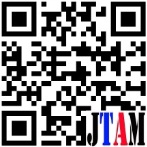 Several inconsistent research results regarding the effect of problem-based learning (PBL) in enhancing mathematical abilities (MA) of primary school students have been reported widely by some researchers. This study summarized, estimated, and synthesized the effect of PBL on MA of primary school students and investigated the characteristics of the study that provoked the heterogeneous effect size data using systematic review and meta-analysis. Hedge's equation was used to measure effect size using Comprehensive Meta-Analysis (CMA) software as an analysis tool. The synthesis of 16 relevant primary studies showed that the overall implementation of PBL had a high positive effect significantly compared to conventional learning on MA of primary school students based on a random effect model. Moreover, the characteristics of the sampling technique, publication index, and MA significantly caused the heterogeneity of the effect size of PBL towards students' MA. Thus, these results suggest that primary school mathematics teachers should select PBL as one of the best solutions to enhance students' MA and consider the characteristics of students MA that will be improved. Besides, researchers should select random sampling as a sampling technique to select samples and select the literature indexed by Scopus as references to support the quality of research. Several inconsistent research results regarding the effect of problem-based learning (PBL) in enhancing mathematical abilities (MA) of primary school students have been reported widely by some researchers. This study summarized, estimated, and synthesized the effect of PBL on MA of primary school students and investigated the characteristics of the study that provoked the heterogeneous effect size data using systematic review and meta-analysis. Hedge's equation was used to measure effect size using Comprehensive Meta-Analysis (CMA) software as an analysis tool. The synthesis of 16 relevant primary studies showed that the overall implementation of PBL had a high positive effect significantly compared to conventional learning on MA of primary school students based on a random effect model. Moreover, the characteristics of the sampling technique, publication index, and MA significantly caused the heterogeneity of the effect size of PBL towards students' MA. Thus, these results suggest that primary school mathematics teachers should select PBL as one of the best solutions to enhance students' MA and consider the characteristics of students MA that will be improved. Besides, researchers should select random sampling as a sampling technique to select samples and select the literature indexed by Scopus as references to support the quality of research. 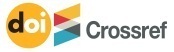 https://doi.org/10.31764/jtam.vXiY.ZZZhttps://doi.org/10.31764/jtam.vXiY.ZZZhttps://doi.org/10.31764/jtam.vXiY.ZZZ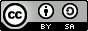 This is an open access article under the CC–BY-SA licenseStudy Name (Authors)Statistic DataStatistic DataStatistic DataStatistic DataStatistic DataStatistic DataStatistic DataMAStudy Name (Authors)PBLPBLPBLCLCLCLt-value or p-valueMAStudy Name (Authors)MeanSSSDMeanSSSDt-value or p-valueMAJ01 (Pohan et al., 2020)75,20253,9567,00254,08MPSAJ02 (Ali et al., 2010)31,39389,3031,32389,19MPSAJ03 (Riswari et al., 2018)84,17309,9274,003010,8MPSAJ04 (Uygun & Tertemiz, 2014)73,67309,7073,773011,1MCUAJ05 (Ruchaedi et al., 2016)25,81303,5318,38303,27MPSAJ06 (Nahdi, 2018)75,04295,0474,19289,17MPSAJ07 (Gunawan et al., 2017)145,82496,575,203111,2MPSAJ08 (Rahman et al., 2018)81,78308,2576,00305,82MPSAJ09 (Katminingsih & Widodo, 2015)37,40475,8131,98485,48MCTAJ10 (Astuti et al., 2018)17,44181,1510,70202,60MCTAJ11 (Indriani et al., 2019)74,312911,971,372912,2MCTAJ12 (Firdaus et al., 2017a)0,73420,544412,927MLAJ12 (Firdaus et al., 2017b)0,76220,54289,227MLAJ12 (Firdaus et al., 2017c)0,70510,53339,793MLAJ13 (Kaharuddin, 2018)87,52571,30277,45MCUAJ14 (Kodariyati & Astuti, 2016a)32,147426,43743,584MCAJ14 (Kodariyati & Astuti, 2016b)33,097426,43743,961MCAJ14 (Kodariyati & Astuti, 2016c)42,007433,17744,23MPSAJ14 (Kodariyati & Astuti, 2016d)43,487433,17744,977MPSAJ15 (Rosmala et al., 2017)53,223025,73300,50MCAJ16 (Respati et al., 2016a)67,723158,39310,00MCUAJ16 (Respati et al., 2016b)55,233156,71310,00MCACodeSampling TechniqueIndexed by ScopusURLJ01Purposive SamplingNo Scopushttps://doi.org/10.33258/birle.v3i1.850J02Random SamplingScopus10.5539/ass.v6n2p67J03Purposive SamplingNo Scopus10.15294/JPE.V7I3.24519J04Random SamplingNo Scopushttp://dx.doi.org/10.15390/EB.2014.1975J05Purposive SamplingNo Scopushttps://doi.org/10.17509/eh.v7i1.2792J06Random SamplingNo Scopushttp://dx.doi.org/10.31949/jcp.v4i1.711J07Purposive SamplingNo Scopushttp://dx.doi.org/10.23887/jjpgsd.v5i2.10812J08Random SamplingNo Scopushttps://doi.org/10.17509/ijpe.v2i1.11648J09Random SamplingNo Scopushttps://ojs.unpkediri.ac.id/index.php/matematika/article/view/126J10Random SamplingNo Scopushttp://dx.doi.org/10.23887/jipp.v2i2.15349J11Random SamplingNo Scopushttps://unida.ac.id/ojs/skripsiunida/article/view/1669J12Purposive SamplingScopushttps://doi.org/10.5897/ERR2016.3072J12Purposive SamplingScopushttps://doi.org/10.5897/ERR2016.3072J12Purposive SamplingScopushttps://doi.org/10.5897/ERR2016.3072J13Random SamplingNo Scopushttps://doi.org/10.33122/ijtmer.v1i2.14J14Random SamplingNo Scopushttps://doi.org/10.21831/jpe.v4i1.7713J14Random SamplingNo Scopushttps://doi.org/10.21831/jpe.v4i1.7713J14Random SamplingNo Scopushttps://doi.org/10.21831/jpe.v4i1.7713J14Random SamplingNo Scopushttps://doi.org/10.21831/jpe.v4i1.7713J15Random SamplingNo Scopushttps://doi.org/10.17509/jpi.v2i1.11213J16Purposive SamplingNo Scopushttps://doi.org/10.23819/pi.v1i1.2951J16Purposive SamplingNo Scopushttps://doi.org/10.23819/pi.v1i1.2951Studies TrimmedRandom Effect ModelRandom Effect ModelFixed Effect ModelFixed Effect ModelQ-valueStudies TrimmedHedge’s g95% CIHedge’s g95% CIQ-valueObserved Values1,050[0,693; 1,407]0,829[0,727; 0,930]249,781Adjusted values01,050[0,693; 1,407]0,829[0,727; 0,930]249,781Classic Fail-Safe NClassic Fail-Safe NZ-value for observed studies17,500The P-value for observed studies0,000Alpha0,050Tails2,000Z for alpha1,959Number of observed studies22,00Number of missing studies that would bring p-value to > alpha1.732,00Study Name Statistics for Each StudyStatistics for Each StudyStatistics for Each StudyStatistics for Each StudyStatistics for Each StudyStatistics for Each StudyStatistics for Each StudyStudy Name Hedge’s gStandard ErrorVarianceLower LimitUpper LimitZ-valueP-value(Pohan et al., 2020)2,0100,3430,1181,3372,6835,8540,000(Ali et al., 2010)0,0070,2270,052-0,4380,4530,0330,974(Riswari et al., 2018)0,9690,2700,0730,4401,4983,5920,000(Uygun & Tertemiz, 2014)-0,0090,2550,065-0,5090,490-0,0370,970(Ruchaedi et al., 2016)2,1560,3220,1041,5252,7876,6950,000(Nahdi, 2018)0,1140,2620,068-0,3990,6260,4350,663(Gunawan et al., 2017)1,0850,2870,0830,5221,6493,7780,000(Rahman et al., 2018)0,7990,2650,0700,2801,3193,0150,003(Katminingsih & Widodo, 2015)0,9520,2150,0460,5311,3744,4300,000(Astuti et al., 2018)3,2230,4880,2382,2674,1796,6080,000(Indriani et al., 2019)0,2410,2600,068-0,2680,7510,9280,353(Firdaus et al., 2017a)2,7640,3000,0902,1753,3529,2060,000(Firdaus et al., 2017b)2,5870,3820,1461,8403,3356,7810,000(Firdaus et al., 2017c)2,1680,2770,0771,6242,7127,8140,000(Kaharuddin, 2018)2,0370,3390,1151,3732,7006,0160,000(Kodariyati & Astuti, 2016a)0,5860,1670,0280,2590,9143,5090,000(Kodariyati & Astuti, 2016b)0,6480,1680,0280,3190,9773,8600,000(Kodariyati & Astuti, 2016c)0,6920,1680,0280,3621,0224,1080,000(Kodariyati & Astuti, 2016d)0,8140,1700,0290,4801,1484,7810,000(Rosmala et al., 2017)0,1730,2550,065-0,3270,6730,6770,498(Respati et al., 2016a)1,0460,2680,0720,5211,5703,9040,000(Respati et al., 2016b)-1,0460,2680,072-1,570-0,521-3,9040,000Combined Effect1,0500,1820,0330,6931,4075,7670,000ModelHedge’s gHeterogeneityHeterogeneityHeterogeneityI2ModelHedge’s gQ-valuedf(Q)P-valueI2Fixed0,829249,781210,00091,593Random1,050Number of Effect Size Hedge’s g95% CINull Hypothesis Test Null Hypothesis Test Number of Effect Size Hedge’s g95% CIZ-valueP-value221,050[0,693; 1,407]5,7670,000Characteristics of Mathematical AbilityNumber of Effect SizeHedge’s gNull Hypothesis Test(2-Tail)Null Hypothesis Test(2-Tail)HeterogeneityHeterogeneityHeterogeneityCharacteristics of Mathematical AbilityNumber of Effect SizeHedge’s gZ-valueP-valuedfP-valueMPSA90,9343,9330,00019,44940,001MCA40,1140,3270,74419,44940,001MCTA31,3063,0650,00219,44940,001MLA32,5015,8820,00019,44940,001MCUA30,9932,3790,01719,44940,001Substantive CharacteristicsGroupNumber of Effect SizeHedge’s gNull Hypothesis Test(2-Tail)Null Hypothesis Test(2-Tail)HeterogeneityHeterogeneityHeterogeneitySubstantive CharacteristicsGroupNumber of Effect SizeHedge’s gZ-valueP-valuedfP-valueSample Size Partisipants141,0494,4150,0000,00110,982Sample Size Partisipants81,0593,4720,0010,00110,982Sampling TechniqueRandom Sampling131,5035,5730,0014,80210,028Sampling TechniquePurposive Sampling90,7413,3690,0004,80210,028Extrinsic CharacteristicsGroupNumber of Effect SizeHedge’s gNull Hypothesis Test(2-Tail)Null Hypothesis Test(2-Tail)HeterogeneityHeterogeneityHeterogeneityExtrinsic CharacteristicsGroupNumber of Effect SizeHedge’s gZ-valueP-valuedfP-valueIndexed by ScopusScopus41,8424,4300,0004,44610,035Indexed by ScopusNon-Scopus180,8754,5160,0004,44610,035Publication Year2010 - 201530,3200,6600,5092,63210,105Publication Year2016 - 2020191,1705,9590,0002,63210,105